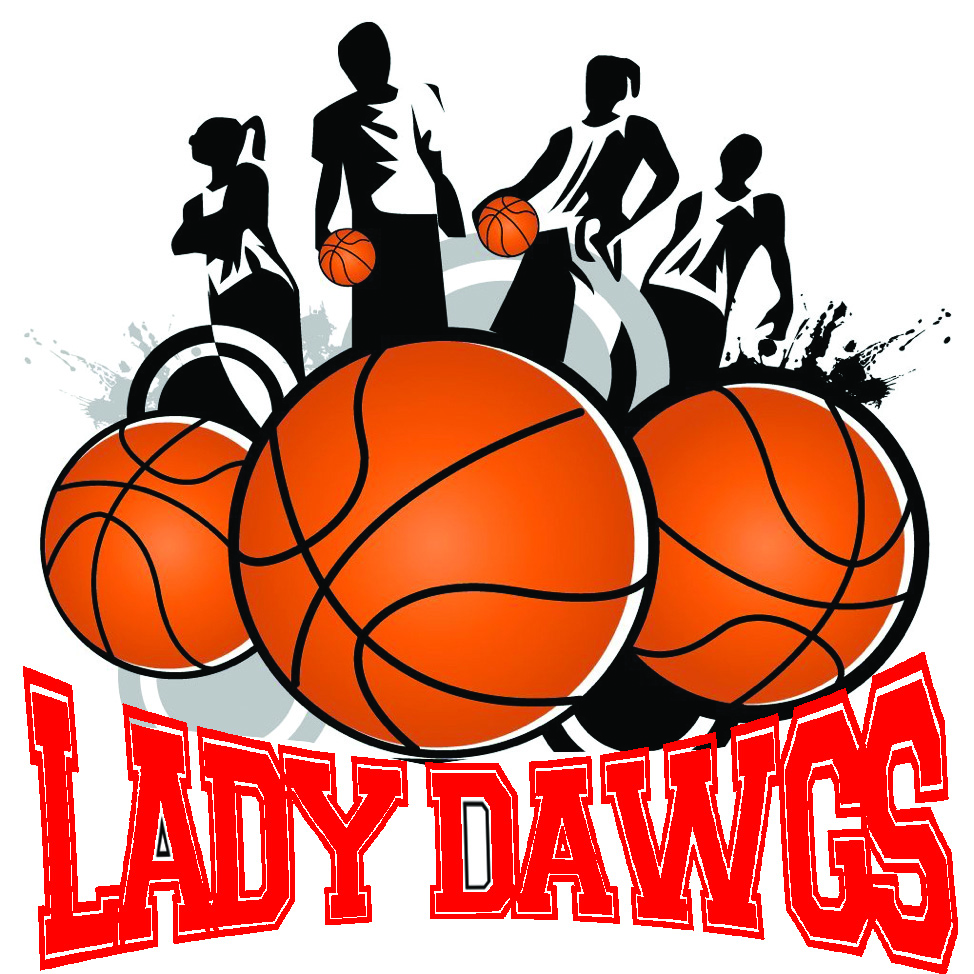                                                     Hitchcock High School                                  Lady Bulldogs Basketball Schedule 2022 - 2023Denotes District GamesHead Coach: Dante McDaniel 		Assistant Coaches: Deidre Holmes; Kendra Sowell; Sam Richardson	Athletic Director: Craig Smith 		Principal: Suzette Evans	       Assistant Principal: John AlemanAthletic Trainer: Russell Mawby		Superintendent:  Travis EdwardsDateOpponentSiteTimeOct. 29th Scrimmage @ Clear SpringsClear SpringsTBA Nov. 1st Scrimmage @ South HoustonSouth HoustonTBANov. 5th @Houston VillageVillage3:00/4:00 pmNov. 8th  @Houston ChristianHouston5:00/6:30 pmNov. 10th-12th  @Baytown TournamentBaytownTBA Nov. 15th Ridge PointHitchcock5:00/6:30 pmNov. 18th RoyalHitchcock5:00/6:30 pmNov. 21@KashmereHouston5:00/6:30 pm Nov. 26th14th Annual Girls Texas JamboreeFort Bend ChristianTBA Nov. 29thOPENDec. 2nd Iowa ColonyHitchcock5:00/6:30 pmDec. 6th @Texas CityTexas City5:00/6:30 pm Dec 8 – 10th Central Heights TournamentNacogodochesTBA Dec. 13th  BrazosHitchcock5:00/6:30 pm Dec. 16th @BolingBoling5:00/6:30 pmDec. 19th East BernardHitchcock5:00/6:30 pmDec. 27th-29th Weimer TournamentWeimerTBAJan. 3rd Jan. 6th Van VleckHitchcock5:00/6:30 pmJan. 10th  @DanburyDanbury5:00/6:30 pmJan. 13th HempsteadHitchcock5:00/6:30 pmJan. 17th @BrazosBrazos5:00/6:30 pmJan. 20th BolingHitchcock5:00/6:30 pm Jan. 24th  @East BernardEast Bernard5:00/6:30 pmJan. 27th Jan. 31st @Van VleckVan Vleck5:00.6:30 pmFeb. 3rd DanburyHitchcock5:00/6:30 pmFeb. 7th @HempsteadHempstead5:00/6:30 pm